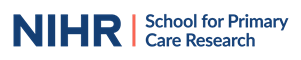 SPCR Funding Round 18 PLEASE ENSURE that you submit this Word document, a Gantt chart and the Excel spread sheet detailing the project costs to form the complete application.  Filenames for all documents should use the naming convention:  PI surname_FR18SECTION A - Details of Lead ApplicantDetails of Joint Applicant (s) (copy box as required)Details of Collaborator (s) (copy box as required)  A collaborator is a person employed outside of the SPCR partner departments and cannot receive any SPCR funds Study Team Expertise: no more than 50 wordsPLEASE NOTE that sections B to I should be no more than 12 A4 pages in no less than Arial 10pt font.  The Gantt chart is not included in these 12 pages.SECTION B – Plain English Summaryhttp://www.invo.org.uk/resource-centre/plain-english-summaries/  This section will be displayed on the School website and provided to the NIHR.   No more than 300 wordsSECTION C – Expert Summary  No more than 300 wordsSECTION D – Project overview* & ** See end of formSECTION E – Key InformationSECTION F – Patient and Public INVOLVEMENT   No more than 500 wordshttps://www.spcr.nihr.ac.uk/PPI/resources-for-researchersSECTION G– Project Details SECTION H– Justification of costs requestedhttp://www.dh.gov.uk/en/Publicationsandstatistics/Publications/PublicationsPolicyAndGuidance/DH_133882.Please provide a breakdown of research costs, in as much detail as possible and provide justification for the resources requested. SECTION I – DeliveryNetwork involvement    (No more than150 words)Please describe links to NIHR networks, identifying, if appropriate, any benefits that have already accrued from working with networks https://www.nihr.ac.uk/explore-nihr/specialties/primary-care.htmIs Clinical Trials Authorisation required?  Yes/ NoIs a Clinical Trials Unit (CTU) involved with this research proposal? Y/NIf yes, what is the name and registration number of the CTU? Remember that sections B to I should be no more than 12 A4 pages in no less than Arial 10pt font.  The Gantt chart is not included in these 12 pages *Themes1. Disease Prevention and diagnosis2. Non-communicable disease and ageing3. Acute care4. Organisation and delivery of care5. Research innovation and new technologies** https://hrcsonline.net/health-categories/Blood								MusculoskeletalCancer								NeurologicalCardiovascular						Oral and GastrointestinalCongenital Disorders						Renal and UrogenitalEar								Reproductive Health & ChildbirthEye 								RespiratoryInfection 							SkinInflammatory and Immune System				StrokeInjuries and Accidents						Generic Health RelevanceMental Health							OtherMetabolic and EndocrineProject title:Project short name:Title:Surname:Forename:Lead Applicant ORCID no. http://orcid.org/.Lead university:Address:Email:Contribution (role and fte on project):Title:Surname:Forename:Department & University:Email:Contribution (role and fte on project):Title:Surname:Forename:Address:Email:Contribution (role):Start Date: The earliest start date for FR18 projects is 1.4.20End Date: Projects must be completed by 31.3.21Duration (months): No  more than 12 monthsTotal SPCR budget requested:SPCR Theme* UK Health Research Classification **Has this or any related application been submitted elsewhere? If yes, please provide details of the application, its outcome or any changes made to the protocol since feedback received:Has the PI received a research project award from the SPCR previously? If yes, please provide the short title and project numberWill this project add to existing research in the SPCR?Will this proposal contribute to capacity building in academic primary care?Will this project lead to further competitive grant funding or other significant impact?How have patients and the public been involved/ will be involved?Do you have any engagement activities planned?Description of Project Protocol to include:Hypothesis, aims, background, design, population, intervention, proposed outcomes measures, assessment and follow up.Proposed sample size, statistical analysis, recruitment rates, qualitative analysis